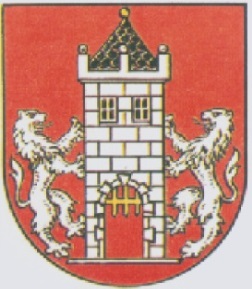  Usnesení               43. zasedání Rady města Kdyně                konaného dne 9. ledna 20171.    RM zrušila: Bod. č. 1.12. Usnesení 41. zasedání Rady města Kdyně konaného dne 23. listopadu 2016 týkající se uzavření nájemní smlouvy na byt č. 09 o velikosti 1+k, Americká 643, 345 06 Kdyně s paní Růženou Vaňkovou, Družstevní 503, 345 06 Kdyně.2.    RM rozhodla: Uzavřít nájemní smlouvu na byt č. 09 o velikosti 1+k, Americká 643, 345 06 Kdyně              s panem Jiřím Zenefelsem, Zahořany 101, 344 01 Domažlice. Nájemní smlouva se uzavírá na dobu určitou.Uzavřít nájemní smlouvu na byt č. 028 o velikosti 1+1, Markova 512, 345 06 Kdyně se slečnou Lucií Mlnaříkovou, Starokdyňská 78,  345 06 Kdyně. Nájemní smlouva se uzavírá na dobu určitou.Uzavřít smlouvu o dílo na „Rekonstrukci sociálního zařízení – Smuteční síň Kdyně“ se společností DSP Domažlický stavební podnik s.r.o., Havlíčkova 6, 344 01 Domažlice, IČ 252 00 631 za nabídkovou cenu 220 868,96 Kč bez DPH.Uzavřít smlouvu o dílo na „Rekonstrukci sociálního zařízení, Hluboká - hospoda“ se společností DSP Domažlický stavební podnik s.r.o., Havlíčkova 6, 344 01 Domažlice, IČ 252 00 631 za nabídkovou cenu 265 288,98 Kč bez DPH.Uzavřít s ČEZ Distribuce, a.s., se sídlem Děčín, Děčín IV - Podmokly zastoupenou na základě plné moci společností ProjektEL s.r.o. se sídlem Masarykova 436, 339 01 Klatovy, IČ 280 44 711 Smlouvu o zřízení věcného břemene - služebnosti č. IV-12-0003855/17, Kdyně, Dělnická – kNN za účelem umístění součástí distribuční soustavy kabelového vedení NN. Jednorázová náhrada za zřízení věcného břemene bude činit 16.600,- Kč včetně DPH.Uzavřít s ČEZ Distribuce, a.s., se sídlem Děčín, Děčín IV - Podmokly zastoupenou na základě plné moci Tomášem Váchalem Projektování elektrických zařízení  se sídlem Kout na Šumavě 322, 345 02 Kout na Šumavě, IČ 738 16 442 Smlouvu o zřízení věcného břemene - služebnosti č. IV-12-0003639/26, Prapořiště - vedení NN(3) za účelem umístění součástí distribuční soustavy. Jednorázová náhrada za zřízení věcného břemene bude činit 16.200,- Kč včetně DPH.Ukončit dohodou nájemní vztah s panem Arnoštem Sedláčkem, Lesní 29, 345 06 Kdyně na nebytové prostory – sklad v objektu č.7 v areálu bývalých kasáren k 31. 1. 2017.Uzavřít Smlouvu o dílo s ČR – Hasičský záchranný sbor Plzeňského kraje, Kaplířova 9, 320 68 Plzeň, IČ 708 83 378, zastoupeným Ing. Zdeňkem Housarem na provádění kontrol, servisu a pozáručních oprav dýchacích přístrojů a jejich součástí pro JSDHO Kdyně.	Smlouva o dílo se uzavírá na dobu určitou do 31. 12. 2021.V souladu s ustanovením § 53 zákona č. 134/2016 Sb., o zadávání veřejných zakázek    v platném znění vyhlásit zjednodušené podlimitní řízení na dodavatele investiční akce „Rekonstrukce hasičské zbrojnice Kdyně“. V souladu s ustanovením § 53 zákona č. 134/2016 Sb., o zadávání veřejných zakázek    v platném znění vyhlásit zjednodušené podlimitní řízení na dodavatele investiční akce „Podzámčí - vodovod“. Uzavřít Dodatek č.5  ke smlouvě o dočasném užívání pozemků pod druhou kazetou Skládky Libkov s Obcí Libkov, kterým se mění cena za dočasné užívání pozemků na 5,- Kč- /m2.Uzavřít Dodatek č.4  ke smlouvě o dočasném užívání pozemků pod druhou kazetou Skládky Libkov s Obcí Loučim, kterým se mění cena za dočasné užívání pozemků na 5,- Kč- /m2.3.    RM schválila: 3.1.  	V rámci působnosti valné hromady společnosti Vodovody a kanalizace města Kdyně s.r.o. kalkulaci cen pro vodné a stočné na rok 2016 předloženou společností Vodovody                  a kanalizace města Kdyně spol. s r.o.	Vodné a stočné na území města Kdyně včetně přilehlých částí s účinností od 1. ledna 2017 je stanoveno takto: vodné				          stočné22,- Kč/1 m3			20,- Kč/1 m3	3.2.	Rozpočtové opatření č. 27/2016 týkající zaúčtování příjmů: splátka návratné finanční výpomoci od DSO Kdyňsko, dotací od PK, dotace od úřadu práce, přijmu na spořicí účet a uhrazené splátky úvěru u KB a.s.	Zároveň schválila rozpočtová opatření č. 28 – 42/2016 vynucená v průběhu roku 2016.4.    RM souhlasí: 4.1.	S pořádáním závodu minikár na silnici č. 184/II. v katastru města Kdyně ve dnech 29. 4. 2017, 30. 4. 2017 a 1. 5. 2017 v době od 8.00 do 18.00 hod.  Zároveň souhlasí s možností využívání parkoviště u koupaliště HájovnaPořadatel, Pobočný spolek ÚAMK Ořech-Kuchař, Na Beránku III./136, Ořech, 252 25 Jinočany, se zavazuje uvést závodiště i okolí trati do původního stavu a předat je zástupci města Kdyně.  Ing. Vladislav Vilímec v.r.		       			Jan Löffelmann v.r.	           místostarosta					      	        starosta   